Государственное учреждение образования «Начальная школа № 39 г. Минска»Конспект урока математики во 2 классе на тему: «Сложение и вычитание двузначных чисел» Учитель начальных классовНШ № 39 г. МинскаРудницкая Каролина АлександровнаМинск, 2017Тип урока:  урок закрепленияЦель:  создание условий для совершенствования навыков сложения и вычитания двузначных чиселЗадачи:содействовать формированию вычислительных навыков, контрольно-оценочной деятельности, умению решать составные задачи;развивать логическое мышление, навыки анализа и синтеза;воспитывать чувство взаимопомощи и взаимовыручкиОборудование и материалы:Учебник математики для 2 класса (автор Т.М.Чеботаревская, В.В.Николаева), мультимедийный проектор, карточки с заданиями, опорные таблицы, корзина с цветами.Ход урокаОрганизационный этап(слайд) (звучит музыка) – Здравствуйте, ребята! Догадались ли вы, кто пришёл к вам в гости на урок? (весна)– Сегодня урок математики проведу с вами я, Каролина Александровна.–Когда я шла к вам на урок, меня расстроило то, что природа ещё не проснулась от зимней спячки, всё серо и уныло вокруг, зима не хочет отступать. И мне захотелось помочь весне одолеть  злую зиму. Поэтому я думаю, что на этом уроке мы с вами станем немножко волшебниками, и вы не откажетесь помочь мне вырастить в этой корзинке чудесные весенние цветы, поможете весне вступить в свои законные права.–  Но для начала, нам надо с вами вывести формулу успеха нашего урока.– У вас на столах лежат числа, расположите их в порядке возрастания.– Если вы правильно сделали задание, то перевернув числа, у вас получится слово.– 1-ая группа, что получилось у вас? (старание)– 2-ая группа, что получилось у вас? (внимание)– 3-ая группа, что получилось у вас? (терпение)– 4-ая группа, что получилось у вас? (дружба)–Да, ребята, сегодня на уроке нам понадобятся: старание, внимание, терпение, дружба. Это и есть залог успешной работы.– Ребята, каждое задание мы будем с вами оценивать. Если вы его сделали правильно –  в корзинке появится красный цветок, если допустили ошибку – жёлтый.– И так как каждая группа справилась с заданием, вы получаете по красному цветку (если были ошибки – то жёлтый цветок).Этап проверки домашнего задания– Ребята, дома вы решали задачу № 7. На доске записано несколько выражений, найдите среди них те, которые являются решением задачи: 90-(8+26) 90-8-2690+8-2690-26-8– Молодцы, ребята, я поняла, что задачу вы  решили несколькими способами. А какой ответ в этой задаче?(оценивание – в корзине появляется цветочек)УСТНЫЙ СЧЁТ– Ребята, какое сегодня число? (17 марта)–Что вы можете сказать об этом числе с точки зрения математики? (двузначное, состоит из 1д.7 ед., соседями числа являются числа 16 и 18)–17 марта, какой день недели? (вторник) Какой он по счёту? (2ой день недели)–Какой месяц? (март, а по счёту с начала года  3 месяц)–А в каком случае можем сказать, что март является первым месяцем? (когда наступает весна)– Давайте прочитаем хором числа на доске, соблюдая знаки препинания.10, 12, 14? 16, 18! 20…– Как можем продолжить этот числовой ряд? (22, 24)– Почему? (каждое следующее число увеличивается на 2 единицы)–А сейчас будем работать парами.  Каждая пара возьмёт по синему конверту с задачами.– По очереди решаете задачи (устно), один читает и называет ответ, другой сверяет ответ с обратной стороны карточки. Затем меняетесь. Если ответили верно, карточку с задачей берете себе, если неверно – кладёте в стопку снизу.–Какая пара решила все задачи, молодцы! Давайте, похлопаем им!–А кто не решил ни одной задачи!(таких учеников нет)–Молодцы!(оценивание – в корзине появляется цветочек)Этап сообщения темы урока и его задач– Ребята, зима совсем не собирается отступать, она засыпала наше следующее задание снегом.   – У вас на столах лежат памятки с алгоритмом, где есть только опорные слова, остальные слова замело снегом, работая группами, расчистите снег и дополните устно алгоритм словами:– Молодцы, ребята, вы расчистили весь снег.– Ребята, как вы думаете, о чём пойдёт речь сегодня на уроке?(О сложении и вычитании двузначных чисел)– Да, ребята, тема сегодняшнего урока «Сложение и вычитание двузначных чисел»– А какие задачи  мы поставим перед собой на этом уроке? (…..)– Сегодня мы будем отрабатывать умения складывать и вычитать двузначные числа, решать составные задачи, сравнивать, работать в группах.Этап воспроизведения учащимися знаний, умений и навыков, которые потребуются для выполнения предложенных заданий– А сейчас весна приготовила для вас  эстафету примеров. Возьмите карточку на столе, ответ первого примера является началом второго примера. Решаем по цепочке. Решил пример, передал соседу. Чья группа справляется первой, подбегает ко мне, приносит свой листок и зарабатывает цветок.(оценивание – в корзине появляется цветочек)Этап выполнения учащимися различных заданий, задач, упражнений– Ой, ребята вот беда, зима так заморозила реки, что они оказались в числовых оковах, и весне очень трудно их разрушить, поможем ей?– Откройте, пожалуйста, учебник на странице 66, задание №1– Составьте и прочитайте выражения:(слайд) 70-(37+12) 25+(80-15) (90-45)-23  – Откройте свои тетрадочки.– Давайте все вместе запишем и решим первое числовое выражение70- (37+12)=21  37       2)  70+12          - 12  49             21– Второе выражение решают мальчики 25+(80-15) =90– Третье выражение решают девочки (90-45)-23 = 22– Взаимопроверка.– Молодцы! Мы помогли весне разрушить ледяные оковы реки.  (оценивание – в корзине появляется цветочек)ФИЗМИНУТКА(музыка)Ребята, посмотрите какие красивые цветы. А что бы цветы были всегда красивыми, за ними надо ухаживать. Представьте себя в роли юных садоводов. Подумайте, что вы будете делать? Дети имитируют работу юных садоводов – движениями.(слайд)– Ребята, посмотрите, что нам принесли грачи? А может кто-то догадался, почему грачи? (они являются вестниками Весны)– Грачи принесли нам письмо, в котором они просят нас решить задачу № 3 в учебнике.–Прочитаем условие.–Что в задаче обозначает число 15? (количество автомобилей)– Что в задаче обозначает число 40? (количество автобусов)– Что в задаче обозначает число 28? (количество троллейбусов)–Скажите, что необходимо найти в задаче? (сколько всего машин отремонтировали)–Можем ли мы сразу ответить на вопрос задачи? (Да)– Запишем решение задачи в тетрадь (один ученик работает у доски)      15   + 40      28      83 (м.)Запишем ответ: 83 машины отремонтировали.(оценивание – в корзине появляется цветочек)Этап упражнений в применении знаний и умений в изменённых условиях(слайд)–Но что-то не так, грачи не улетают, посмотрите на слайд. Они нам приготовили ещё одну задачку:– Ребята, давайте по краткой записи составим задачу.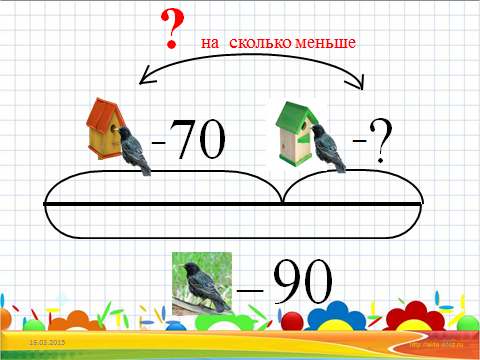 – О каких птичках идёт речь? Какого цвета были скворечники?– Давайте попробуем составить задачу– Составление задачи.(В деревню весной прилетело 90 скворцов. Из них 70 заселились в красные скворечники, остальные в зелёные. На сколько меньше скворцов заселилось в зелёные скворечники, чем в красные?)–Что в задаче обозначает число 90? (количество прилетевших скворцов)– Что в задаче обозначает число 70? (количество скворцов  заселившихся в красные скворечники)–Скажите, что необходимо найти в задаче? (на сколько меньше скворцов заселилось в зелёные скворечники, чем в красные)–Можем ли мы сразу ответить на вопрос задачи? (Нет)– Почему? (Т.к. мы не знаем, сколько скворцов заселилось в зелёные скворечники)– Можем ли мы узнать, сколько скворцов заселилось в зелёные скворечники? (Да) – Узнав сколько скворцов заселилось в зелёные скворечники, можем узнать,  на сколько меньше скворцов заселилось в зелёные скворечники, чем в красные.– Запишем решение задачи в тетрадь90-70=20(скв.)70-20=50 (скв.)Запишем ответ: на 12 скворцов меньше.(оценивание – в корзине появляется цветочек)ФИЗКУЛЬТМИНУТКА ДЛЯ ГЛАЗ–Ребята, посмотрите, сколько мы цветов собрали, осталось совсем немного, что бы весна окончательно стала хозяйкой.– Поможем ей?– Мы сейчас поиграем в математическую карусель.–Каждая группа возьмёт задание на белом листеПо моей команде вы приступите к выполнению задания, но будьте внимательными – выполняем те задания, которые говорю я.– И так, приготовились:Каждая команда решает только один пример записанный зелёным цветом (ответ записывает сверху)Стоп. Передали карточку соседней группе. Каждая команда проверяет пример, решённый предыдущей группой, и решает один красный пример (ответ записывает сверху)Стоп. Передали карточку соседней группе. Каждая команда проверяет пример, решённый предыдущей группой, и сравнивает числа.Стоп. Передали карточку соседней группе. Теперь у вас появилась та же карточка, которая была в начале. Проверьте свои карточки.–Давайте проверим, что у вас получилось.(слайд)– Молодцы!(оценивание – в корзине появляется цветочек)Этап подведения итогов– Ребята, посмотрите какой весенний букет мы собрали. Мы помогли весне стать на время хозяйкой природы. – Скажите, а наша формула успеха сработала? Да, действительно, вы были старательными, внимательными, терпеливыми, дружными и поэтому у нас получился хороший результат.Домашнее задание–Так как вы хорошо работали на уроке, думаю домашнее задание не вызовет у вас вопросов. –Кому было легко справиться с заданиями на уроке, тот возьмёт задания из красного конверта (№ 9, 10 (3 ст.) стр. 67)– Обращаю ваше внимание, что задача, которую будете решать дома, аналогична той, которую мы решали в классе.–У кого были трудности – из жёлтого конверта (№ 10 стр.67)Рефлексия(слайд)–Ребята, продолжите предложения.ОТВЕТЫ УЧЕНИКОВЯ смог самостоятельно…Я пока затрудняюсь … Мне было легко …–Спасибо за урок!1725384954678593старание1427465764738591терпение1329324874819497внимание192358748390дружбаАЛГОРИТМ ……….ПишуСкладываюСкладываюЧитаюАЛГОРИТМ ….……ПишуВычитаюВычитаюЧитаю63-50=+22=-16=+60=-31=+15=80-1741+3390+1570-2170-1832+4860+2190-25